Reactie Livera op aanbod huidkleurige panty’s en ondergoedWij verkopen bij Livera geen panty's, maar we verkopen wel ondermode in allerlei verschillende kleuren.De term huidkleurig is daarbij lastig gekozen, omdat er niet zoiets bestaat als 1 huidskleur. Iedere persoon heeft een andere huidskleur.De kleur van een blanke vrouw is anders dan die van een donkere vrouw, maar ook tussen blanke vrouwen of donkere vrouwen onderling is een groot verschil in huidskleur.Daarom is het wat ons betreft onmogelijk om een huidkleurige BH te maken. Wel hebben we diverse kleuren beige in ons assortiment. Zie als voorbeeld bijgaande foto.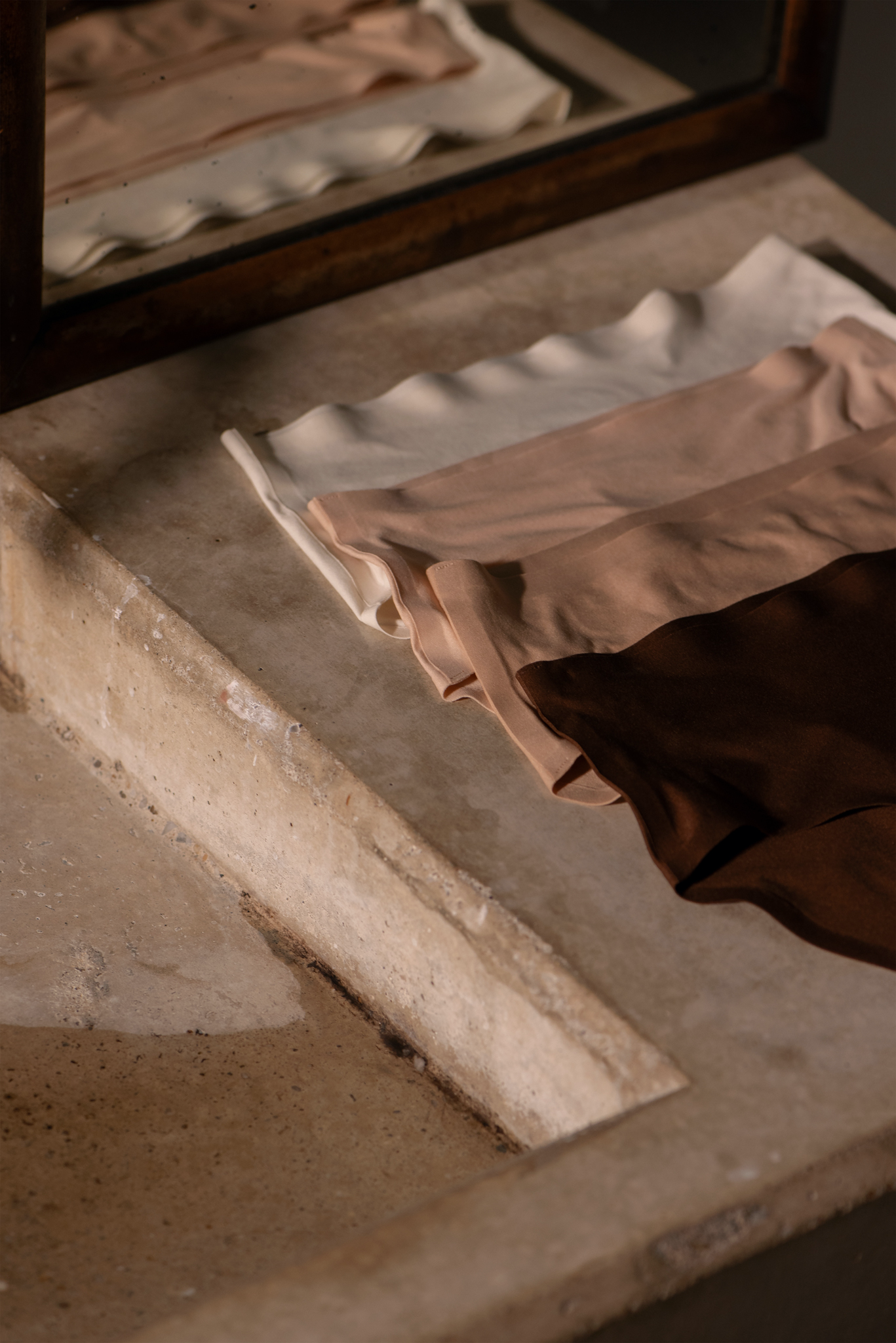 